Empfehlung für die Teilnahme am integrierten Familienbildungs- und Familienerholungsprogramm „Familien in Fahrt“ (FiF)FiF wird von der Senatsverwaltung für Bildung, Jugend und Familie (SenBJF) gefördert und als Kooperationsprogramm durchgeführt. Federführung hat der Deutsche Familienverband, Landesverband Berlin e.V. (DFV Berlin). Das Programm wird wohnortnah in allen Berliner Bezirken gemeinsam mit je einer kooperierenden, familienfördernden Einrichtung, die dort vielen Familien vertraut ist, angeboten. Mehr zum Programm: dfv-berlin.de/familienerholung/Familien-in-Fahrt FiF versteht sich als inklusives Angebot für belastete Familien in ihrer Vielfalt. Durch Gruppentreffen und eine gemeinsame 6-tägige Fahrt können diese Familien aktiv Freizeit miteinander gestalten, sich erholen und austauschen. Dabei werden sie von zwei pädagogischen Fachkräften durch das Programm geführt. Um sich weiterhin gegenseitig zu unterstützen, fördern die Einrichtungen die Vernetzung der Familien auch nach der Reise. Diese Form der Selbsthilfe soll die Nachhaltigkeit des Angebotes unterstützen. Damit wir die Fördermittel möglichst zielgruppengenau einsetzen können, bitte ich Sie um Ihre Einschätzung für die unten genannte Familie. Gern können Sie mich auch persönlich ansprechen:Helena Baumeister (Koordinatorin "Familien in Fahrt“)Deutscher Familienverband, Landesverband Berlin e.V.Wallenroder Str. 1, 13435 BerlinTelefon: 030/453 001 20, 0176 36391827E-Mail: helena.baumeister@dfv-berlin.deFamilie (Name, Vorname Erziehungsberechtigte/r):Empfehlung zur Teilnahme an der Fahrt nach: In Kooperation mit (Name der Einrichtung): Stellungnahme (Bitte erläutern Sie kurz, warum Sie die Fahrt befürworten): Name und Adresse der Institution Name: Straße: PLZ Ort: Name und Position der verantwortlichen Person:Datum: 	Unterschrift: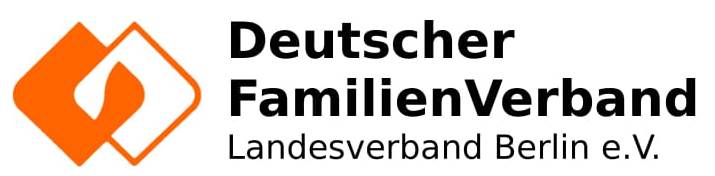 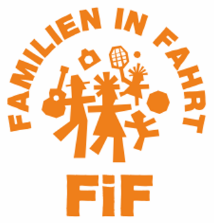 